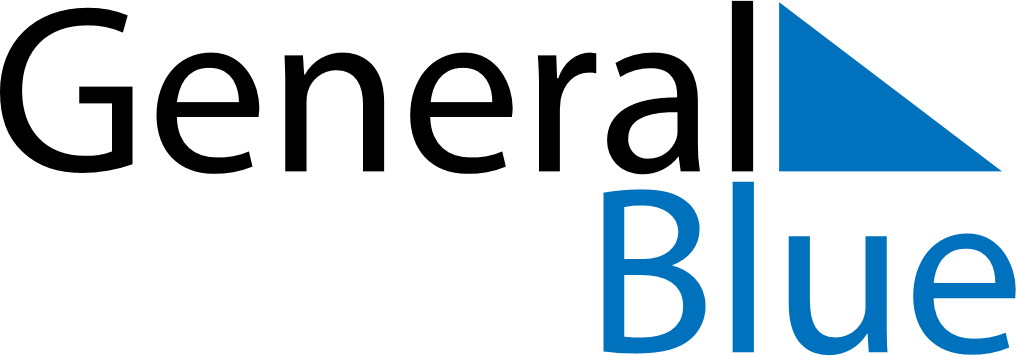 February 2029February 2029February 2029DenmarkDenmarkMondayTuesdayWednesdayThursdayFridaySaturdaySunday123456789101112131415161718Fastelavn19202122232425262728